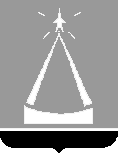 ГЛАВА ГОРОДА ЛЫТКАРИНОМОСКОВСКОЙ ОБЛАСТИПОСТАНОВЛЕНИЕ__14.04.2014    № _271-п__г.ЛыткариноО внесении изменений в муниципальную программу «Здравоохранение города Лыткарино» на 2014-2016 годы»В соответствии с Решением Совета депутатов города Лыткарино от 20.03.2014 № 487/57  «О внесении изменений и дополнений в Решение Совета депутатов города Лыткарино «Об утверждении бюджета города Лыткарино на 2014 год», Положением о муниципальных программах города Лыткарино,   утвержденным постановлением Главы города Лыткарино от 12.09.2013          № 665-п, с учетом заключения Контрольно-счётной палаты города Лыткарино Московской области по результатам проведения финансово-экономической экспертизы от 03.04.2014 № 18 и в связи с необходимостью изменений          финансирования мероприятий муниципальной программы «Здравоохранение города Лыткарино» на 2014-2016 годы», утвержденной постановлением Главы города Лыткарино 14.10.2013 № 777-п, (далее – Программа), постановляю:Внести изменения в Программу, изложив ее в новой редакции согласно приложению.Опубликовать настоящее постановление в газете «Лыткаринские вести» и разместить на официальном сайте города Лыткарино в сети «Интернет».Контроль за исполнением настоящего постановления возложить на    заместителя Главы Администрации города Лыткарино А.Ю. Уткина.	                                                                                                          Е.В. СерегинРассылка: Уткин А.Ю., Иванова Л.С., Финансовое управление, КСП, бухгалтерия, экономический отд., юридический отдел, МУЗ «ЦГБ», прокуратура.                     								  Приложение                                                                                                            к Постановлению Главы                                                                                                            города Лыткарино                                                                                                    от ___________№ _____Паспорт муниципальной программы«Здравоохранение города Лыткарино»  на 2014-2016 годы2.  Характеристика текущего состояния сферы здравоохранения города Лыткарино.Взрослое население города Лыткарино составляет 44 117 человек. Количество лиц моложе трудоспособного возраста – 8 596 человек, в трудоспособном возрасте – 34 794 человек, старше трудоспособного возраста - 13172 человек. Рождаемость в 2012 году составляла 9,08 на 1000 населения (областной показатель – 12,0), смертность – 11,8 на 1000 населения (областной показатель - 14,4). Наиболее распространенными причинами смерти в 2012 году остались болезни системы кровообращения 62,6% в общем числе умерших (областной показатель 61,4 процента),    новообразования 17,2% (областной показатель - 16,25 процента), болезни органов пищеварения 5,2% (областной показатель) и внешние причины 4,6%  (областной показатель 8,5 процента).Медицинская помощь населению города Лыткарино оказывается двумя муниципальными учреждениями здравоохранения:- МУЗ « Центральная городская больница»;- МУЗ « Стоматологическая поликлиника»Коечный фонд на 01.01.2013 составил 256 круглосуточных коек.В ходе модернизации здравоохранения в 2011-2012 годах сформирована трехуровневая система оказания медицинской помощи населению Московской области. По уровням    оказания медицинской помощи учреждения здравоохранения Московской области        подразделяются следующим образом:1 уровень, обеспечивающий население первичной медико-санитарной помощью, в том числе первичной специализированной медико-санитарной помощью;2 уровень - межмуниципальный, для оказания специализированной медицинской помощи, преимущественно в экстренной и неотложной форме;3 уровень - региональный, для оказания специализированной, в том числе высокотехнологичной медицинской помощи.Учреждения здравоохранения города Лыткарино относятся к первому уровню оказания  медицинской помощи.Амбулаторно-поликлиническая помощь населению оказывается в поликлинических        отделениях (взрослое и детское) МУЗ « Центральная городская больница» г.Лыткарино и МУЗ «Стоматологическая поликлиника».Плановая мощность амбулаторно-поликлинических учреждений составляет 700 посещений в смену при нормативной потребности 971. Число посещений на одного жителя поликлиники (включая посещения врачей на дому и посещения стоматологов) составило 6,8. Число посещений на дому в расчете на одного жителя составило 0,45.Усиление профилактических мер в первичном звене системы предполагает диспансеризацию, профилактические медицинские осмотры, диспансерное наблюдение лиц, страдающих хроническими заболеваниями, как фактор снижения рецидивов, осложнений и         инвалидизации, оказание медицинской помощи по коррекции факторов риска неинфекционных заболеваний (в кабинетах медицинской профилактики).По состоянию на 01.01.2013 количество мест в дневных стационарах при амбулаторно-поликлинических учреждениях составило 10 пациенто-мест при работе в 2 смены и 34    пациенто-мест при стационаре  на дому.Число мест в стационарах дневного пребывания при больницах составляет 45 койко- мест. Занятость мест в дневных стационарах при больницах в 2012 году составила 170,4 дня, при амбулаторно-поликлинических учреждениях – 411,3 дня. В целях оптимизации коечной сети в лечебных учреждениях увеличена коечная мощность в дневных стационарах  при городских поликлиниках с 10  пациенто-мест до 20 пациенто-мест  при 2-х сменной работе.В дальнейшем будет продолжена работа по оптимизации коечной сети учреждений      здравоохранения с увеличением коечной мощности дневных стационаров всех типов,     интенсификацией работы коек дневных стационаров но для этого необходимы дополнительные площади. В целях обеспечения потребности в реабилитации и восстановительном лечении жители города Лыткарино направляются в рамках программы оказания специализированной и   высокотехнологичной медицинской помощи в федеральные учреждения здравоохранения и лечебно-профилактические учреждения города Москвы и Московской области по профилю заболевания.Стационарная медицинская помощь жителям города Лыткарино оказывается в МУЗ   «Центральная городская больница», а также в учреждениях здравоохранения четвертого медицинского округа Московской области в рамках межмуниципального соглашения. К         сожалению, в связи с отсутствием врачебных медицинских кадров с 2012 года не работают круглосуточные койки педиатрического  профиля и детской инфекции. Данный вид        помощи оказывается в Раменской ЦРБ.Мощность круглосуточного стационара составляет 256 коек.Средняя занятость койки достигла 323,1 дня при рекомендуемом показателе 330,0 дня (2011 год – 317,7 дня), средняя длительность пребывания больных – 12,4 дня (2011 год – 11,0 дня), оборот койки – 26,0 (29,0 раза - в 2011 году), среднее время простоя – 1,6 дней (2011 год – 1,6 дней).В 2012 году в лечебных учреждениях здравоохранения города Лыткарино внедрены        федеральные стандарты и порядки оказания медицинской помощи больным с острым     инфарктом миокарда, острыми нарушениями мозгового кровообращения, гипертонической болезнью, пневмонией, ХОБЛ, язвенной болезнью желудка и 12-ти перстной кишки. Это заболевания, которые обусловливают основную причину смертности населения. Экстренная медицинская помощь населению города Лыткарино оказывается пятью       бригадами  ОСМП МУЗ « Центральная городская больница».Занятость должностей физическими лицами  в отделении скорой медицинской помощи по врачебному персоналу составляет 35% , средним медицинским работникам – 53%;. Общее количество вызовов за 2012 год составило 15344, из них обоснованных 13967       вызовов – 91%, в 2012 году - 15581 вызовов из них обоснованных 14654 вызовов – 94% .В рамках Программы модернизации проведены мероприятия по совершенствованию ОСМП г. Лыткарино, в том числе оснащение машин навигационными системами        ГЛОНАСС в количестве 5 штук, укрепление материально-технической базы станции скорой медицинской помощи – 2 машинами. С 2010 года ОСМП оснащено системой АДИС - организация единой диспетчерской службы;Планируется развитие подсистемы навигационно-информационной автоматизированной системы обмена информацией, обработки вызовов и управления с использованием          аппаратуры спутниковой навигации ГЛОНАСС. Ожидаемым результатом развития скорой медицинской помощи до 2018 года является   увеличение доли выездов бригад скорой медицинской помощи со временем проезда до больного менее 20 минут с 84%  в 2013 году до 95 % в 2018 году.Структурные преобразования системы оказания первичной медико-санитарной помощи в городе Лыткарино в 2013-2018 годах будут включать следующие мероприятия:формирование потоков пациентов по единым принципам маршрутизации;совершенствование системы диспансеризации населения и развитие патронажной службы;развитие стационарозамещающих форм и выездных методов работы;увеличение объема медицинской помощи в условиях дневных стационаров, паллиативной помощи, а также медицинской помощи, оказываемой в амбулаторных условиях в неотложной форме;развитие системы медицинской реабилитации;создание единой диспетчерской службы скорой медицинской помощи, оснащение станций (отделений) скорой медицинской помощи автоматизированной системой управления, приема и обработки вызовов и использование системы ГЛОНАСС.Одним из важнейших направлений деятельности является реализация мер, направленных на снижение смертности, профилактика и своевременное выявление на ранних стадиях и лечение заболеваний, которые дают высокий процент смертности населения.	 В муниципальном здравоохранении имеется ряд недостатков. Низкая эффективность профилактической работы первичного звена медицинской помощи, отсутствие     системы амбулаторного долечивания и патронажа. В городе отсутствует система восстановительного лечения и реабилитации. Большая часть медицинского оборудования имеет износ 70 % и более и не может быть   использовано в дальнейшем по своим техническим характеристикам.Здания МУЗ «ЦГБ» имеют высокий процент износа и несмотря на ежегодное проведение текущих и капитальных ремонтов еще не все помещения приведены в соответствие с      санитарными нормами и правилами. Основной проблемой кадрового обеспечения системы здравоохранения города Лыткарино является дефицит специалистов, как с высшим, так и со средним медицинским образованием. Укомплектованность должностей физическими лицами составляет; врачами – 59%,средним медперсоналом – 63,5%.Планируемые результаты реализации муниципальной программы«Здравоохранение города Лыткарино» на 2014-2016 годы4. Паспорт подпрограммы«Развитие здравоохранения города Лыткарино» муниципальной программы «Здравоохранение города Лыткарино»на 2014-2016 годы5. Перечень мероприятий муниципальной подпрограммы«Развитие здравоохранения города Лыткарино» муниципальной программы «Здравоохранение города Лыткарино»на 2014-2016 годы6. Паспорт подпрограммы«Кадровое обеспечение системы здравоохранения» муниципальной программы «Здравоохранение города Лыткарино»на 2014 – 2016 годы.7. Перечень мероприятий муниципальной подпрограммы«Кадровое обеспечение системы здравоохранения» муниципальной программы «Здравоохранение города Лыткарино»на 2014 – 2016 годы.Заместитель ГлавыАдминистрации г.Лыткарино                                      А.Ю. УткинЗаместитель Главы 
Администрации г. Лыткарино Главный врач МУЗ «ЦГБ»                 Л.С. ИвановаА.Ф. СтукаловНачальник Финансового управления г. Лыткарино   Начальник отдела бухгалтерского учета и отчетности – главный бухгалтерАдминистрации г. Лыткарино Н.П. АрхиповаС.Ю. СтаровероваЮридический отделАдминистрации г. Лыткарино                                                  _____________________Наименование муниципальной программыЗдравоохранение города Лыткарино Перечень подпрограммРазвитие здравоохранения города Лыткарино Кадровое обеспечение системы здравоохранения Цели муниципальной программыОбеспечение доступности медицинской помощи и повышение эффективности медицинских услуг, объемы, виды и качество которых должны соответствовать уровню заболеваемости и потребностям населения, передовым достижениям медицинской науки.Задачи муниципальной программыПовышение доступности качества и эффективности медицинской помощи;Обеспечение учреждений здравоохранения высококвалифицированными  кадрами;Укрепление материально-технической базы учреждений здравоохранения Координатор муниципальной программыЗаместитель Главы Администрации города Лыткарино Уткин А. Ю.Заказчик муниципальной программы                        Администрация города ЛыткариноРазработчик муниципальной программыМУЗ «ЦГБ»Сроки реализации муниципальной  программы2014-2016 годыОтветственный за выполнение мероприятий муниципальной программыМУЗ «ЦГБ»Источники финансирования муниципальной программы Средства бюджета города  ЛыткариноПланируемые результаты реализации муниципальной программы Укрепление технического состояния зданий учреждений           здравоохранения г.Лыткарино;Строительство и ввод в эксплуатацию здания скорой медицинской помощи.Увеличение обеспеченности учреждений здравоохранения          медицинскими кадрами№ п/пЗадачи,   
направленные на достижение целиПоказатели,   
характеризующие достижение целиЕдиница       
измеренияБазовое значение показателя (на начало реализации программы (подпрограммы)Планируемое значение показателя по годам реализацииПланируемое значение показателя по годам реализацииПланируемое значение показателя по годам реализации2014 год 2015 год2016 год 1256789101. Капитальный и текущий ремонт зданий и помещений  МУЗ «ЦГБ»  2. Проектирование и строительство дезинфекционной камеры3.Проектирование и строительство централизованной кислородной станции4. Проектирование и строительство станции скорой медицинской помощи Соответствие санитарным нормам и правиламВвод в эксплуатацию Ввод в эксплуатациюВвод в эксплуатацию     %    Ед.    Ед.    Ед.        58%           1             01                                                                                                                                                                                                                                                                                                                                                                                                                                                     66%             1                            .                                                                                                                                                                                                                                                                                                                                                                                                                                                        75%               1             100%                                                 12.Обеспечение системы здравоохранения  высококвалифицированными и мотивированными кадрами1.Обеспеченность врачамина 10 тыс. населения24,925,725,926,22.Соотношение врачей и среднего медицинского персонала1:1,851:1,861:1,871:1,88Наименование муниципальной подпрограммы«Развитие здравоохранения города Лыткарино»«Развитие здравоохранения города Лыткарино»«Развитие здравоохранения города Лыткарино»«Развитие здравоохранения города Лыткарино»Цели муниципальной подпрограммыПовышение доступности и качества мед. помощи, обеспечение безопасных условий трудовой  деятельности и охраны труда мед. работников и внедрение современных методов диагностики и лечения.Повышение доступности и качества мед. помощи, обеспечение безопасных условий трудовой  деятельности и охраны труда мед. работников и внедрение современных методов диагностики и лечения.Повышение доступности и качества мед. помощи, обеспечение безопасных условий трудовой  деятельности и охраны труда мед. работников и внедрение современных методов диагностики и лечения.Повышение доступности и качества мед. помощи, обеспечение безопасных условий трудовой  деятельности и охраны труда мед. работников и внедрение современных методов диагностики и лечения.Задачи муниципальной подпрограммыВосстановление инженерных систем и коммуникаций, рациональное использование зданий, улучшение внешнего и внутреннего вида. Обеспечение комфортных условий для пациентов, включая лиц с ограниченными возможностями.Восстановление инженерных систем и коммуникаций, рациональное использование зданий, улучшение внешнего и внутреннего вида. Обеспечение комфортных условий для пациентов, включая лиц с ограниченными возможностями.Восстановление инженерных систем и коммуникаций, рациональное использование зданий, улучшение внешнего и внутреннего вида. Обеспечение комфортных условий для пациентов, включая лиц с ограниченными возможностями.Восстановление инженерных систем и коммуникаций, рациональное использование зданий, улучшение внешнего и внутреннего вида. Обеспечение комфортных условий для пациентов, включая лиц с ограниченными возможностями.Координатор муниципальной программыЗаместитель Главы Администрации г. Лыткарино Уткин А. Ю.Заместитель Главы Администрации г. Лыткарино Уткин А. Ю.Заместитель Главы Администрации г. Лыткарино Уткин А. Ю.Заместитель Главы Администрации г. Лыткарино Уткин А. Ю.Заказчик муниципальной программыАдминистрация города ЛыткариноАдминистрация города ЛыткариноАдминистрация города ЛыткариноАдминистрация города ЛыткариноРазработчик муниципальной подпрограммыМУЗ «ЦГБ»МУЗ «ЦГБ»МУЗ «ЦГБ»МУЗ «ЦГБ»Ответственные за выполнение мероприятий муниципальной подпрограммыМУЗ «ЦГБ»МУЗ «ЦГБ»МУЗ «ЦГБ»МУЗ «ЦГБ»Сроки реализации муниципальной подпрограммы                                                                 2014-.г.                                                                 2014-.г.                                                                 2014-.г.                                                                 2014-.г.Источники финансирования муниципальной подпрограммыВ том числе по годам:Расходы  (тыс. рублей)Расходы  (тыс. рублей)Расходы  (тыс. рублей)Расходы  (тыс. рублей)Источники финансирования муниципальной подпрограммыВ том числе по годам:              Всего        2014 год            2015 год            2016годСредства бюджета г.Лыткарино              18 207,5         5 707,5             7 500,0             5 000,0Планируемые результаты реализации муниципальной  подпрограммыУкрепление технического состояния зданий учреждений здравоохранения г.Лыткарино;Строительство и ввод в эксплуатацию здания скорой медицинской помощи.Укрепление технического состояния зданий учреждений здравоохранения г.Лыткарино;Строительство и ввод в эксплуатацию здания скорой медицинской помощи.Укрепление технического состояния зданий учреждений здравоохранения г.Лыткарино;Строительство и ввод в эксплуатацию здания скорой медицинской помощи.Укрепление технического состояния зданий учреждений здравоохранения г.Лыткарино;Строительство и ввод в эксплуатацию здания скорой медицинской помощи.№ п/пМероприятия по реализации программы (подпрограммы)Источники финансированияСрок         
исполнения мероприятияВсего,   
(тыс. руб.)Объем финансирования по      годам, (тыс. руб.)Объем финансирования по      годам, (тыс. руб.)Объем финансирования по      годам, (тыс. руб.)Ответственный за         
выполнение мероприятия программы (подпрограммы)№ п/пМероприятия по реализации программы (подпрограммы)Источники финансированияСрок         
исполнения мероприятияВсего,   
(тыс. руб.)2014 год2015 год2016 годОтветственный за         
выполнение мероприятия программы (подпрограммы)1234567891. Капитальный и текущий ремонт зданий и помещений МУЗ ЦГББюджет г. Лыткарино                                    2014-2016 год9 000,03 000,03 000,03 000,0МУЗ «ЦГБ»2. Проектирование и строительство дезинфекционной камерыБюджет г. Лыткарино2016 год2 000,0--2 000,0МУЗ «ЦГБ»3Проектирование и строительство централизованной кислородной  станцииБюджет г. Лыткарино2015 год4 500,0-4 500,0-МУЗ «ЦГБ»4Проектирование и строительство станции скорой медицинской помощиБюджет г. Лыткарино2014 год1 000,01 000,0--МУЗ «ЦГБ»5Погашение кредиторской задолженности по долгосрочной целевой программе «Развитие здравоохранения города Лыткарино на 2011-2013 гг.»Бюджет г. Лыткарино2014 год1 041,51 041,5--МУЗ «ЦГБ»6Приобретение мебели для детской поликлиникиБюджет г. Лыткарино2014 год500,0500,0--МУЗ «ЦГБ»7Приобретение мебели и наглядных пособий для женской консультацииБюджет г. Лыткарино2014 год66,066,0--МУЗ «ЦГБ»8Благоустройство территории детской поликлиникиБюджет г. Лыткарино2014 год100,0100,0--МУЗ «ЦГБ»9Итого18 207,55 707,57 500,05 000,0Наименование муниципальной подпрограммы«Кадровое обеспечение системы здравоохранения»«Кадровое обеспечение системы здравоохранения»«Кадровое обеспечение системы здравоохранения»«Кадровое обеспечение системы здравоохранения»Цели муниципальной подпрограммыПовышение качества оказания медицинских услуг населению путем обеспечения муниципального учреждения здравоохранения квалифицированными  медицинскими кадрамиПовышение качества оказания медицинских услуг населению путем обеспечения муниципального учреждения здравоохранения квалифицированными  медицинскими кадрамиПовышение качества оказания медицинских услуг населению путем обеспечения муниципального учреждения здравоохранения квалифицированными  медицинскими кадрамиПовышение качества оказания медицинских услуг населению путем обеспечения муниципального учреждения здравоохранения квалифицированными  медицинскими кадрамиЗадачи муниципальной подпрограммыОбеспечение муниципального учреждения здравоохранения высококвалифицированными  мотивированными кадрамиОбеспечение муниципального учреждения здравоохранения высококвалифицированными  мотивированными кадрамиОбеспечение муниципального учреждения здравоохранения высококвалифицированными  мотивированными кадрамиОбеспечение муниципального учреждения здравоохранения высококвалифицированными  мотивированными кадрамиКоординатор муниципальной программыЗаместитель Главы Администрации г. Лыткарино Уткин А.Ю.Заместитель Главы Администрации г. Лыткарино Уткин А.Ю.Заместитель Главы Администрации г. Лыткарино Уткин А.Ю.Заместитель Главы Администрации г. Лыткарино Уткин А.Ю.Заказчик муниципальной программыАдминистрация города ЛыткариноАдминистрация города ЛыткариноАдминистрация города ЛыткариноАдминистрация города ЛыткариноРазработчик муниципальной программыМУЗ «ЦГБ»МУЗ «ЦГБ»МУЗ «ЦГБ»МУЗ «ЦГБ»Ответственные за выполнение мероприятий муниципальной  подпрограммыМУЗ «ЦГБ»МУЗ «ЦГБ»МУЗ «ЦГБ»МУЗ «ЦГБ»Сроки реализации муниципальной подпрограммы2014-20162014-20162014-20162014-2016Источники финансирования муниципальной подпрограммыВ том числе по годам:Расходы  (тыс. рублей)Расходы  (тыс. рублей)Расходы  (тыс. рублей)Расходы  (тыс. рублей)Источники финансирования муниципальной подпрограммыВ том числе по годам:Всего2014 год2015 год2016 годСредства бюджета г.Лыткарино195,060,065,070,0Планируемые результаты реализации подпрограммыУвеличение обеспеченности учреждений здравоохранения медицинскими кадрамиУвеличение обеспеченности учреждений здравоохранения медицинскими кадрамиУвеличение обеспеченности учреждений здравоохранения медицинскими кадрамиУвеличение обеспеченности учреждений здравоохранения медицинскими кадрами№ п/пМероприятия по реализации программы (подпрограммы)Источники финансированияСрок         
исполнения мероприятияВсего,   
(тыс. руб.)Объем финансирования по годам, (тыс. руб.)Объем финансирования по годам, (тыс. руб.)Объем финансирования по годам, (тыс. руб.)Ответственный за         
выполнение мероприятия программы (подпрограммы)2014201520161Подготовка и проведение городского профессионального конкурса среди медицинских работников «Лучший по профессии»Бюджет   г.Лыткарино2014-2016195,060,065,070,0МУЗ «ЦГБ»